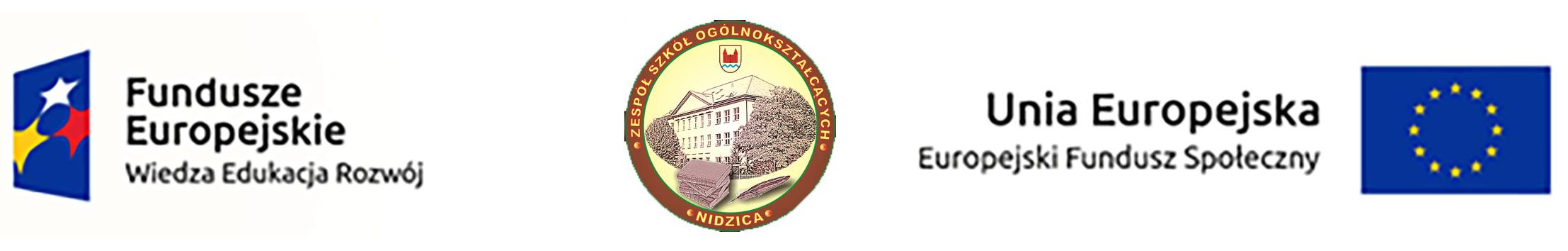 Temat lekcji: Powtórzenie wiadomości o częściach mowy. Klasa: 3 gimnazjumCel lekcji: refleksje na temat języka ojczystego i znajomości języków obcychWnioski jakie uczniowie wyciągną po przeprowadzeniu lekcji:1) w języku polskim i angielskim występują podobne części mowy i części zdania; 2)  znajomość pojęć z gramatyki języka polskiego przydaje się w uczeniu języka obcego; 3) nie tylko w języku angielskim inaczej wymawiamy napisane słowa, w języku polskim jest to także częste zjawisko;4) język polski jest trudny dla obcokrajowców, więc jeżeli chcemy nawiązać z nimi kontakt werbalny, powinniśmy znać popularny w Europie język angielski; 5) szanujemy i znamy język ojczysty, ale wiemy, że to angielski umożliwi nam kontakt z obcokrajowcami;6) kiedy mówimy po polsku, to czystą polszczyzną, a kiedy po angielsku, to po angielsku, nie mieszamy słownictwa.Ćwiczenie 1Uczniowie wypełniają tabelkę, podając przykłady części mowy po polsku i po angielsku. Następnie piszą zdania z przykładowymi słówkami porównując szyk zdania, poszczególne części mowy.CZĘŚCI MOWYĆwiczenie 2W podanych poniżej tekstach uczniowie mają za zadanie odnaleźć wszystkie części mowy z tabeli. The RavenEdgar Allan PoeOnce upon a midnight dreary, while I pondered, weak and weary,Over many a quaint and curious volume of forgotten lore,While I nodded, nearly napping, suddenly there came a tapping,As of some one gently rapping, rapping at my chamber door.'Tis some visitor, I muttered, tapping at my chamber door-Only this, and nothing more.Ah, distinctly I remember it was in the bleak December,And each separate dying ember wrought its ghost upon the floor.Eagerly I wished the morrow;- vainly I had sought to borrowFrom my books surcease of sorrow- sorrow for the lost Lenore-For the rare and radiant maiden whom the angels name Lenore-Nameless here for evermore.And the silken sad uncertain rustling of each purple curtainThrilled me- filled me with fantastic terrors never felt before;So that now, to still the beating of my heart, I stood repeating,'Tis some visitor entreating entrance at my chamber door-Some late visitor entreating entrance at my chamber door;-This it is, and nothing more.Presently my soul grew stronger; hesitating then no longer,Sir, said I, or Madam, truly your forgiveness I implore;But the fact is I was napping, and so gently you came rapping,And so faintly you came tapping, tapping at my chamber door,That I scarce was sure I heard you- here I opened wide the door;-Darkness there, and nothing more.KrukStanisław BarańczakW głuchą północ, w snów tumanie, gdy znużyło mnie dumanieNad księgami zapomnianej magii, znanej w dawnych dniach,Chyląc głowę nad foliałem, niespodzianie usłyszałemChrobot, jakby ktoś nieśmiałym palcem skrobał znak na drzwiach.Gość, mruknąłem, tym sygnałem daje znać, że stanie w drzwiach:Skąd ten zimny pot i strach?Och, pamiętam: wlókł się żmudnie grudzień, jak to zwykle grudnie,Po podłodze pełgał złudnie żar, co gasł już w siwych drwach.I pragnąłem, by nieskory świt prześwietlił wreszcie story,By oderwał od Lenory myśl zbłąkaną w niebios mgłach,Od Lenory, której imię do tej pory śpiewa w mgłachChór aniołów w moich snach.Lękiem się o serce otarł szelest purpurowych kotar,Grożąc cieniem, mrożąc drżeniem, które niosło się przez gmach;By nad tętnem rozszalałem zapanować, powtarzałem:To gość jakiś tym sygnałem daje znać, że stanie w drzwiach;Tak, to późny gość – szeptałem – stanie wnet w otwartych drzwiach;Po cóż ten dziecinny strach?Czując, że znów głos mi służy, nie wahałem się już dłużej:Panie – rzekłem – czy też Pani – gościu, któryś pod mój dachZbłądził – dowiedz się, mój panie, że to nocne chrobotanie,Gdy zabrzmiało niespodzianie, w ścianie jakby lub przy drzwiach,Wziąłem zrazu za szmer myszy – tu otwarłem drzwi; lecz w drzwiachMrok stał tylko, mrok i strach.Nazwa części mowyPrzykład po polskuPrzykład po angielskuRzeczownik - NounDrzewoCzasownik - VerbBiegaćPrzymiotnik - AdjectiveWysokiPrzysłówek - AdverbŁadniePrzyimek - PrepositionPomiędzyZaimek - PronounOn / jej / ichRodzajniki - Articles-